СОДЕРЖАНИЕ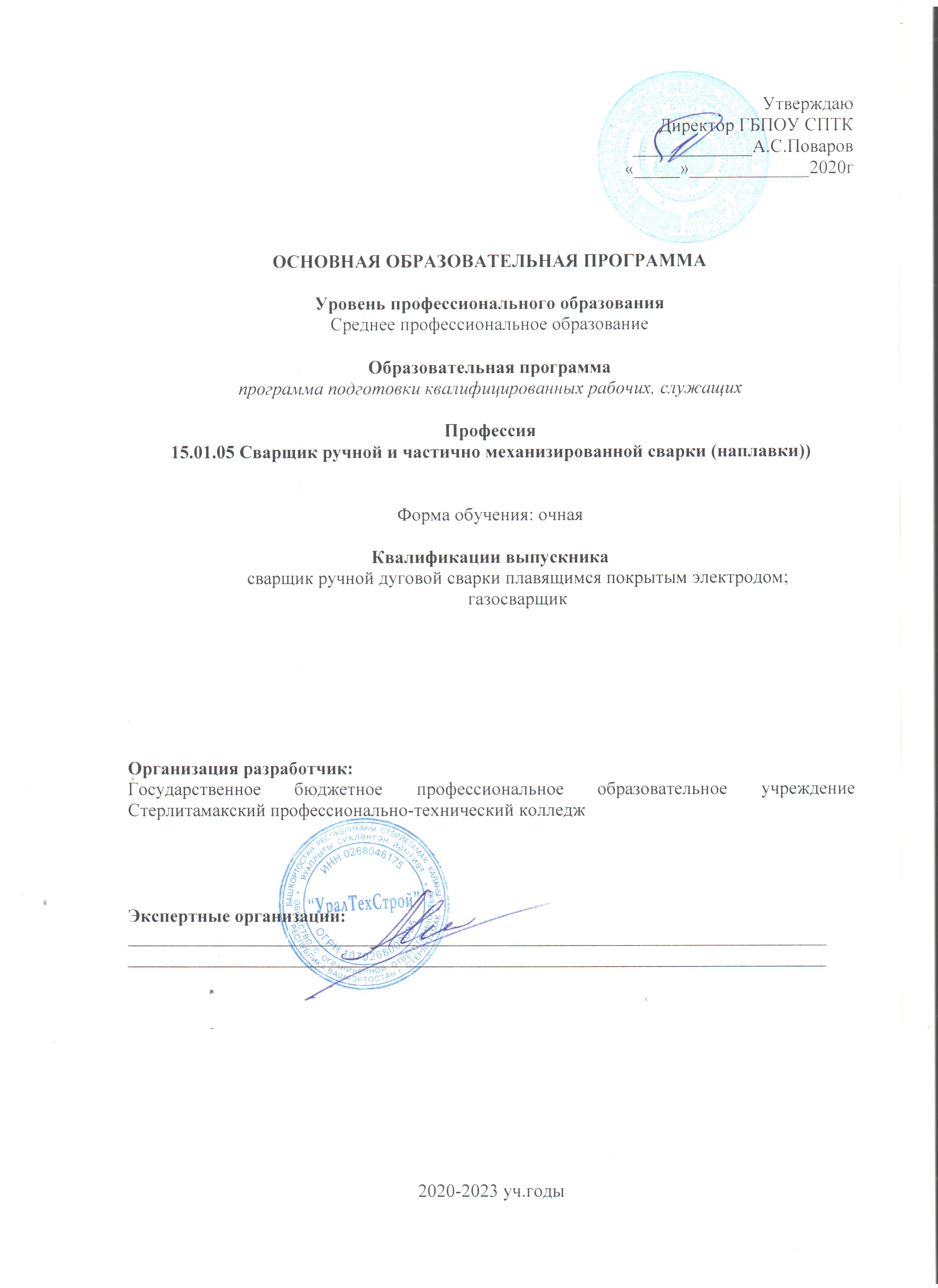 1.	ОБЩИЕ ПОЛОЖЕНИЯ1.1. Нормативно-правовые основания разработки основной образовательной программы среднего профессионального образования (ООП СПО)ООП СПО определяет рекомендуемые объем и содержание образования, планируемые результаты освоения образовательной программы,  условия образовательной деятельности по реализации образовательной программы подготовки квалифицированных рабочих, служащих по профессии 15.01.05 Сварщик (ручной и частично механизированной сварки (наплавки)Нормативную правовую основу разработки ООП СПО в последней редакции составляют:- федеральный закон от 29.12.2012 № 273-ФЗ «Об образовании в Российской Федерации»;- федеральный государственный образовательный стандарт (ФГОС) по профессии (специальности) среднего профессионального образования (СПО) 15.01.05 Сварщик (ручной и частично механизированной сварки (наплавки)) (утв. приказом Министерства образования и науки РФ от 29 января . № 50, Зарегистрировано в Минюсте РФ 24 февраля . Регистрационный  №  41197);- Порядок организации и осуществления образовательной деятельности по образовательным программам среднего профессионального образования (утв. приказом Минобрнауки России от 14.06.2013 № 464), с изменениями и дополнениями;- Положение о практике обучающихся, осваивающих основные профессиональные образовательные программы среднего профессионального образования (утв. приказом Минобрнауки России от 18.07.2013 № 291), с изменениями и дополнениями;- Порядок проведения государственной итоговой аттестации по образовательным программам среднего профессионального образования (утв. Приказом Минобрнауки России от 16.08.2013 № 968), с изменениями и дополнениями.ООП СПО разработана с учетом профессионального стандарта: «Сварщик» утвержденного приказом Минтруда России от 28.11.2013 N 701н (Зарегистрированным в Минюсте России 13.02.2014 № 31301)1.2. Требования к абитуриентуУровень образования, необходимый для приема на обучение по программе подготовке квалифицированных рабочих, служащих:  основное общее образование.ХАРАКТЕРИСТИКА ПРОФЕССИОНАЛЬНОЙ ДЕЯТЕЛЬНОСТИ ВЫПУСКНИКА И ТРЕБОВАНИЯ К РЕЗУЛЬТАТАМ ОСВОЕНИЯ ОБРАЗОВАТЕЛЬНОЙ ПРОГРАММЫ2.1. Характеристика профессиональной деятельности выпускникаОбласть профессиональной деятельности выпускника: изготовление, реконструкция, монтаж, ремонт и строительство конструкций различного назначения с применением ручной и частично механизированной сварки (наплавки) во всех пространственных положениях сварного шва.Объекты профессиональной деятельности выпускника:технологические процессы сборки, ручной и частично механизированной сварки (наплавки) конструкций;сварочное оборудование и источники питания, сборочно-сварочные приспособления;детали, узлы и конструкции из углеродистых и конструкционных сталей и из цветных металлов и сплавов;конструкторская, техническая, технологическая и нормативная документация..2.2. Требования к результатам освоения образовательной программыОбщие компетенцииВиды деятельности и профессиональные компетенцииСоотнесение выбранного сочетания квалификаций в рамках профессии   и осваиваемых модулей:Виды деятельности, а также общие и профессиональные компетенции, указанные во ФГОС СПО по профессии, при разработке основной профессиональной образовательной программы СПО (ОПОП СПО) могут быть дополнены на основе:- анализа требований соответствующих профессиональных стандартов;- анализа актуального состояния и перспектив развития регионального рынка труда.- обсуждения с заинтересованными советами по профессиональным квалификациям, объединениями работодателей.УСЛОВИЯ РЕАЛИЗАЦИИ ОБРАЗОВАТЕЛЬНОЙ ПРОГРАММЫ3.1. Требования к квалификации преподавателей, мастеров производственного обучения, представителей профильных организаций, обеспечивающих реализацию образовательного процесса3.1.1. Требования к образованию педагогических работников, освоению ими дополнительных профессиональных программРеализация ППКРС должна обеспечиваться педагогическими кадрами, имеющими среднее профессиональное или высшее образование, соответствующее профилю преподаваемой дисциплины (модуля). Мастера производственного обучения должны обладать знаниями и умениями, соответствующими профилю преподаваемой дисциплины (модуля), эти преподаватели и мастера производственного обучения получают дополнительное профессиональное образование по программам повышения квалификации, в том числе в форме стажировки в профильных организациях не реже 1 раза в 3 года.3.1.2. Требования к опыту работы в области профессиональной деятельности, соответствующей направленности образовательной программы.Опыт деятельности в организациях соответствующей профессиональной сферы является обязательным для преподавателей, отвечающих за освоение обучающимся профессионального учебного циклаВ ОПОП СПО может быть приведена дополнительная информация: доля педагогических работников, совмещающих работу в организации, осуществляющей образовательную деятельность, с профессиональной деятельностью по специальности (от общего числа педагогических работников, участвующих в реализации ОПОП), доля руководителей и работников профильных организаций, участвующих в реализации ОПОП (от общего числа педагогических работников, участвующих в реализации ОПОП) и др.3.2. Требования к материально-техническим условиям3.2.1. Перечень кабинетов, лабораторий, мастерских, тренажеров, тренажерных комплексов и др., обеспечивающих проведение всех предусмотренных образовательной программой видов занятий, практических и лабораторных работ, учебной практики, выполнение курсовых работ (проектов), выпускной квалификационной работыКабинеты:общепрофессиональных дисциплинтехнической графики;безопасности жизнедеятельности и охраны труда;теоретических основ сварки и резки металлов.Лаборатории:материаловедения;электротехники и сварочного оборудования;испытания материалов и контроля качества сварных соединений.Мастерские:слесарная;сварочная для сварки металлов;сварочная для сварки неметаллических материалов.Полигоны:сварочный.Спортивный комплекс:Залы:библиотека, читальный зал с выходом в сеть Интернет;актовый зал.Перечень минимально необходимого набора инструментов:защитные очки для сварки;защитные очки для шлифовки;сварочная маска;защитные ботинки;средство защиты органов слуха;ручная шлифовальная машинка (болгарка) с защитным кожухом;металлическая щетка для шлифовальной машинки, подходящая ей по размеру;огнестойкая одежда;молоток для отделения шлака;зубило;разметчик;напильники;металлические щетки;молоток;универсальный шаблон сварщика; стальная линейка с метрической разметкой; прямоугольник;струбцины и приспособления для сборки под сварку;оборудование для ручной дуговой сварки плавящимся покрытым электродом, частично механизированной сварки плавлением и для ручной дуговой сварки неплавящимся электродом в защитном газе.Все инструменты и рабочая одежда должны соответствовать положениям техники безопасности и гигиены труда, установленным в Российской Федерации.3.2.2. Требования к оснащенности баз практикБазы практик должны быть оснащены необходимым оборудованием для выполнения всех видов деятельности, предусмотренными данным стандартом3.3. Требованиям к информационным и учебно-методическим условиям.3.3.1. Требования к информационно-коммуникационным ресурсам, соответствующим заявленным в программе результатам подготовки выпускников.Реализация ППКРС должна обеспечиваться доступом каждого обучающегося к базам данных и библиотечным фондам, формируемым по полному перечню дисциплин (модулей) ППКРС. Во время самостоятельной подготовки обучающиеся должны быть обеспечены доступом к информационно-телекоммуникационной сети "Интернет" (далее - сеть Интернет).3.3.2. Требования обеспеченности каждого обучающегося современными учебными, учебно-методическими, печатными и/или электронными изданиями, учебно-методической документацией и материалами.Каждый обучающийся должен быть обеспечен не менее чем одним учебным печатным и (или) электронным изданием по каждой дисциплине общепрофессионального учебного цикла и одним учебно-методическим печатным и(или) электронным изданием по каждому междисциплинарному курсу (включая электронные базы периодических изданий).3.3.3. Требования к фонду дополнительной литературы, в том числе к официальным справочно-библиографическим и периодическим изданиям, отечественным и зарубежным журналам.Библиотечный фонд должен быть укомплектован печатными и(или) электронными изданиями основной и дополнительной учебной литературы по дисциплинам всех учебных циклов, изданными за последние 5 лет.Библиотечный фонд, помимо учебной литературы, должен включать официальные, справочно-библиографические и периодические издания в расчете 1-2 экземпляра на каждых 100 обучающихся.3.4. Расчеты нормативных затрат оказания государственных услуг по реализации образовательной программы осуществляются в соответствии с Методикой определения нормативных затрат на оказание государственных услуг по реализации образовательных программ среднего профессионального образования по профессиям (специальностям) и укрупненным группам профессий (специальностей), утвержденной Минобрнауки России 27 ноября . № АП-114/18вн.Нормативные затраты на оказание государственных услуг в сфере образования по реализации образовательной программы включают в себя затраты на оплату труда преподавателей и мастеров производственного обучения с учетом обеспечения уровня средней заработной платы педагогических работников за выполняемую ими учебную (преподавательскую) работу и другую работу в соответствии с Указом Президента Российской Федерации от 7 мая . № 597 «О мероприятиях по реализации государственной социальной политики».4.	МЕТОДИЧЕСКАЯ документациЯ, определяющАЯ содержание и организацию образовательного процесса4.1. Учебный план  4.2. Календарный учебный график (приложение)4.1. УЧЕБНЫЙ ПЛАНна базе основного общего образования4.2. Календарный учебный график (приложение)1ОБЩИЕ ПОЛОЖЕНИЯ1.1.Нормативно-правовые основания разработки примерной основной образовательной программы среднего профессионального образования1.2.Требования к абитуриенту2.ХАРАКТЕРИСТИКА ПРОФЕССИОНАЛЬНОЙ ДЕЯТЕЛЬНОСТИ ВЫПУСКНИКА И ТРЕБОВАНИЯ К РЕЗУЛЬТАТАМ ОСВОЕНИЯ ОБРАЗОВАТЕЛЬНОЙ ПРОГРАММЫ2.1.Характеристика профессиональной деятельности выпускника2.2.Требования к результатам освоения образовательной программы3УСЛОВИЯ РЕАЛИЗАЦИИ ОБРАЗОВАТЕЛЬНОЙ ПРОГРАММЫ3.1.Требования к квалификации преподавателей, мастеров производственного обучения, представителей профильных организаций, обеспечивающих реализацию образовательного процесса3.2.Требования к материально-техническим условиям3.3.Примерные расчеты нормативных затрат оказания государственных услуг по реализации образовательной программы4.МЕТОДИЧЕСКАЯ документациЯ, определяющАЯ содержание и организацию образовательного процесса4.1.Учебный план4.2.Календарный учебный график4.3.Перечень  рабочих программ учебных дисциплин, профессиональных модулей и иных компонентов программы 5ПРИЛОЖЕНИЯ КодНаименование общих компетенцийОК 1Понимать сущность и социальную значимость будущей профессии, проявлять к ней устойчивый интерес.ОК 2Организовывать собственную деятельность, исходя из цели и способов ее достижения, определенных руководителем.ОК 3Анализировать рабочую ситуацию, осуществлять текущий и итоговый контроль, оценку и коррекцию собственной деятельности, нести ответственность за результаты своей работы.ОК 4Осуществлять поиск информации, необходимой для эффективного выполнения профессиональных задач.ОК 5Использовать информационно-коммуникационные технологии в профессиональной деятельности.ОК 6Работать в команде, эффективно общаться с коллегами, руководством.КодНаименование видов деятельности и профессиональных компетенцийВД 1Проведение подготовительных, сборочных операций перед сваркой, зачистка и контроль сварных швов после сварки.ПК 1.1.Читать чертежи средней сложности и сложных сварных металлоконструкций.ПК 1.2.Использовать конструкторскую, нормативно-техническую и производственно-технологическую документацию по сварке.ПК 1.3.Проверять оснащенность, работоспособность, исправность и осуществлять настройку оборудования поста для различных способов сварки.ПК 1.4.Подготавливать и проверять сварочные материалы для различных способов сварки.ПК 1.5.Выполнять сборку и подготовку элементов конструкции под сварку.ПК 1.6.Проводить контроль подготовки и сборки элементов конструкции под сварку.ПК 1.7.Выполнять предварительный, сопутствующий (межслойный) подогрева металлаПК 1.8.Зачищать и удалять поверхностные дефекты сварных швов после сваркиПК 1.9.Проводить контроль сварных соединений на соответствие геометрическим размерам, требуемым конструкторской и производственно-технологической документации по сваркеВД 2Ручная дуговая сварка (наплавка, резка) плавящимся покрытым электродом.ПК 2.1.Выполнять ручную дуговую сварку различных деталей из углеродистых и конструкционных сталей во всех пространственных положениях сварного шва.ПК 2.2.Выполнять ручную дуговую сварку различных деталей из цветных металлов и сплавов во всех пространственных положениях сварного шва.ПК 2.3.Выполнять ручную дуговую наплавку покрытыми электродами различных деталей.ПК 2.4.Выполнять дуговую резку различных деталей.ВД 5Газовая сварка (наплавка)ПК 5.1.Выполнять газовую сварку различных деталей из углеродистых и конструкционных сталей во всех пространственных положениях сварного шва.ПК 5.2.Выполнять газовую сварку различных деталей из цветных металлов и сплавов во всех пространственных положениях сварного шва.ПК 5.3.Выполнять газовую наплавку.N п/пНазвание профессии / сочетаний квалификацийКомпетенцииИндекс модулей12341.Сварщик ручной дуговой сварки плавящимся покрытым электродом – ГазосварщикОК 1 - ОК 6ОП.001.Сварщик ручной дуговой сварки плавящимся покрытым электродом – ГазосварщикПК 1.1 - 1.9ПМ.011.Сварщик ручной дуговой сварки плавящимся покрытым электродом – ГазосварщикПК 2.1 - 2.4ПМ.021.Сварщик ручной дуговой сварки плавящимся покрытым электродом – ГазосварщикПК 5.1 - 5.3ПМ.05ИндексИндексКомпоненты программыМаксимальная учебная нагрузка обучающегося (час./нед.)Обязательные аудиторные учебные занятияОбязательные аудиторные учебные занятияОбязательные аудиторные учебные занятияРекомендуемый курс изученияИндексИндексКомпоненты программыМаксимальная учебная нагрузка обучающегося (час./нед.)всегов том числев том числеРекомендуемый курс изученияИндексИндексКомпоненты программыМаксимальная учебная нагрузка обучающегося (час./нед.)всеголабораторных и практических  занятийкурсовой проектРекомендуемый курс изучения11234567Обязательная часть учебных циклов и практикаОбязательная часть учебных циклов и практикаОбязательная часть учебных циклов и практикаОО.00Общеобразовательный циклОбщеобразовательный цикл3043205210671-3Общие учебные дисциплиныОбщие учебные дисциплины18661263738ОУД.01Русский язык Русский язык 171114541-2ОУД.01ЛитератураЛитература257171601-2ОУД.02Башкирский языкБашкирский язык10872321-2ОУД.03Иностранный языкИностранный язык2511711711-2ОУД.04МатематикаМатематика4152851551-2ОУД.05ИсторияИстория251171411-2ОУД.06Физическая культура/адаптивная физическая культураФизическая культура/адаптивная физическая культура2511711671-2ОУД.07ОБЖОБЖ10872421-2ОУД.08АстрономияАстрономия5436163Учебные дисциплины по выбору из обязательных предметных областейУчебные дисциплины по выбору из обязательных предметных областей1005681275ОУД.09ИнформатикаИнформатика158108601ОУД.10ФизикаФизика270180601-2ОУД.11ХимияХимия164114401ОУД. 12Обществознание (вкл. экономику и право)Обществознание (вкл. экономику и право)251171753ОУД. 13БиологияБиология523683ОУД. 14География География 10272323Дополнительные учебные дисциплиныДополнительные учебные дисциплины17210854ОУД.15Родная литератураРодная литература5436183ОУД.16Основы финансовой грамотностиОсновы финансовой грамотности5436183ОУД.17Психология общения/Адаптационная психологияПсихология общения/Адаптационная психология5436181ОП.00Общепрофессиональный учебный циклОбщепрофессиональный учебный цикл339226108х1-3ОП.01Основы инженерной графикиОсновы инженерной графики634238х1ОП.02Основы электротехникиОсновы электротехники513418х2ОП.03Основы материаловеденияОсновы материаловедения634222х1ОП.04Допуск и технические измеренияДопуск и технические измерения543616х2ОП.05Основы экономикиОсновы экономики48368х3ОП.06Безопасность жизнедеятельностиБезопасность жизнедеятельности483618х3П.00Профессиональный учебный цикл Профессиональный учебный цикл 203418561461-3ПМ.00Профессиональные модулиПрофессиональные модули20371856146ПМ.01 Подготовительные сварочные работы и контроль качества сварных швов после сваркиПодготовительные сварочные работы и контроль качества сварных швов после сварки44136660х1-2МДК.01.01Основы технологии сварки и сварочное оборудованиеОсновы технологии сварки и сварочное оборудование543616х1МДК.01.02Технология производства сварных конструкцийТехнология производства сварных конструкций604018х1МДК.01.03Подготовительные и сборочные операции перед сваркойПодготовительные и сборочные операции перед сваркой573810х1МДК.01.04 Контроль качества сварных соединенийКонтроль качества сварных соединений543616х1УП.01Учебная практикаУчебная практика7272-1ПП.01Производственная практикаПроизводственная практика144144-1-2ПМ.02Ручная дуговая сварка (наплавка, резка) плавящимся покрытым электродомРучная дуговая сварка (наплавка, резка) плавящимся покрытым электродом816760461-3МДК 02.01Техника и технология ручной дуговой сварки (наплавки, резки) покрытыми электродамиТехника и технология ручной дуговой сварки (наплавки, резки) покрытыми электродами168112461-2УП.02Учебная практикаУчебная практика252252-1-2ПП.02Производственная практикаПроизводственная практика396396-2-3ПМ.05Газовая сварка (наплавка)Газовая сварка (наплавка)780730402-3МДК 05.01Техника и технология газовой сварки (наплавки)Техника и технология газовой сварки (наплавки)150100402-3УП.05Учебная практикаУчебная практика240240-2-3ПП.05Производственная практикаПроизводственная практика390390-3ФК.00Физическая культура 844242х3Вариативная часть учебных циклов (определяется образовательной организацией самостоятельно)Вариативная часть учебных циклов (определяется образовательной организацией самостоятельно)216216хххПА.00Промежуточная аттестация4 неделиГИА.00Государственная итоговая аттестация3 неделиИтогоИтого55034176 